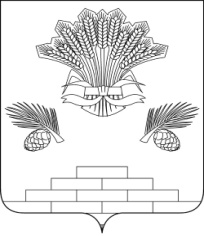 АДМИНИСТРАЦИЯ ЯШКИНСКОГО МУНИЦИПАЛЬНОГООКРУГАПОСТАНОВЛЕНИЕот «02» сентября  2021г.  № 910-п   Яшкинский муниципальный округО предварительном согласовании предоставления земельного участка Рассмотрев заявление Алимова Руслана Шамильевича о предварительном согласовании предоставления земельного участка в аренду от 23.07.2021, руководствуясь статьями 39.6, 39.14, 39.15, 39.18 Земельного кодекса Российской Федерации, Уставом Яшкинского муниципального округа, администрация Яшкинского муниципального округа постановляет: 1. Предварительно согласовать Алимову Руслану Шамильевичу, 25.12.1978 г.р., (паспорт 32 00 999624, выдан 20.08.2001 Яшкинским РОВД Кемеровской области, зарегистрирован по адресу: Кемеровская область, Яшкинский район, пгт. Яшкино, ул. Куйбышева, д. № 19, кв. № 77) земельный участок в кадастровом квартале 42:19:0302008, примерной площадью 1500 кв.м., из категории земель «земли населенных пунктов», расположенный ориентировочно по адресу: Кемеровская область, Яшкинский район, пгт. Яшкино, ул. Карнавальная, 10А, с видом разрешенного использования «для ведения личного подсобного хозяйства», территориальная зона «Ж 3 – Блокированной и усадебной жилой застройки». 2. Рекомендовать Алимову Руслану Шамильевичу обеспечить проведение работ по формированию участка в соответствии со схемой расположения земельного участка и постановке его на кадастровый учет в порядке, установленном Федеральным законом от 24.07.2007 № 221-ФЗ «О кадастровой деятельности». 3. Срок действия настоящего постановления о предварительном согласовании предоставления земельного участка составляет 2 (два) года со дня его подписания. 4. Контроль за исполнением настоящего постановления возложить на и.о. начальника МКУ «Управление имущественных отношений» - заместителя главы Яшкинского муниципального округа И.В. Роот. 5. Настоящее постановление вступает в силу с момента его подписания.Глава Яшкинского  муниципального округа                                        Е.М. Курапов